Tropical RainforestsImportant Facts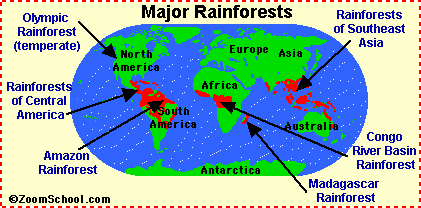 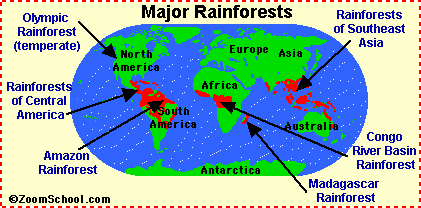 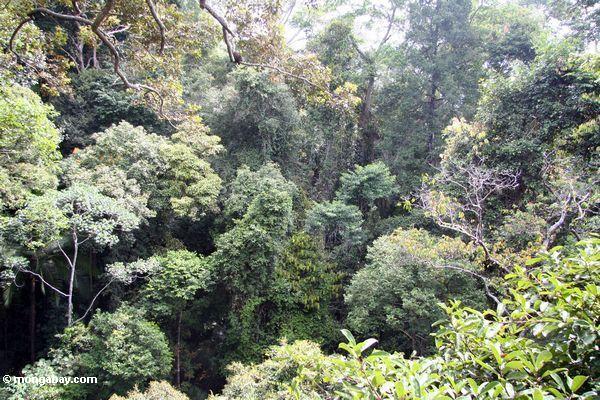 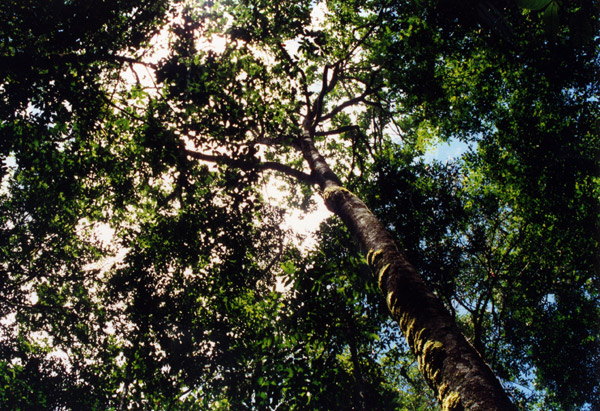 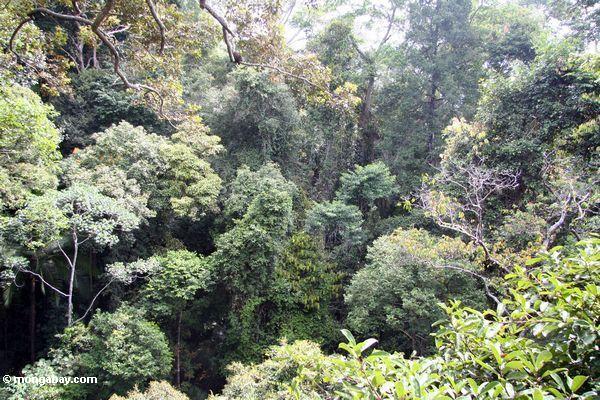 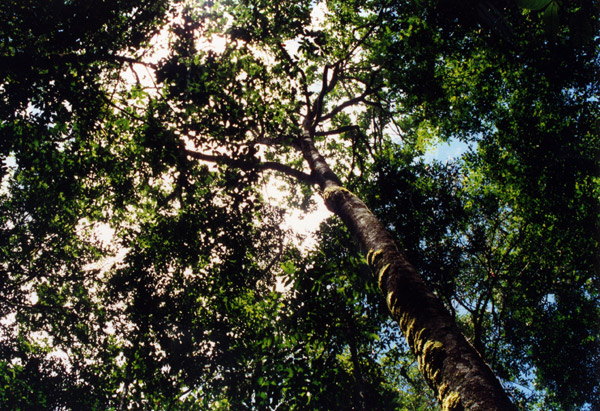 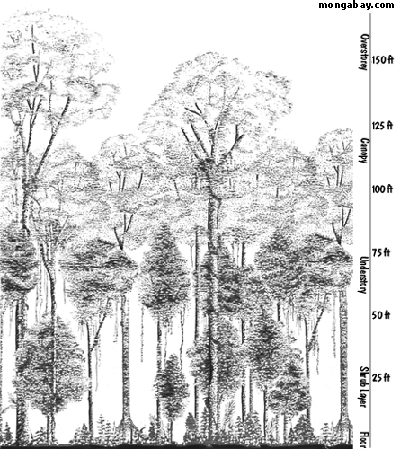 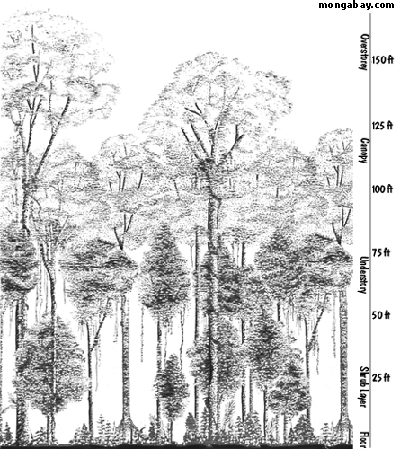 